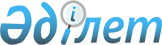 Об утверждении государственного образовательного заказа на дошкольное воспитание и обучение, размера родительской платы на 2019 годПостановление акимата Бурабайского района Акмолинской области от 11 апреля 2019 года № а-4/140. Зарегистрировано Департаментом юстиции Акмолинской области 17 апреля 2019 года № 7138.
      Примечание РЦПИ.

      В тексте документа сохранена пунктуация и орфография оригинала
      В соответствии с подпунктом 8-1) пункта 4 статьи 6 Закона Республики Казахстан от 27 июля 2007 года "Об образовании", акимат Бурабайского района ПОСТАНОВЛЯЕТ:
      1. Утвердить прилагаемый государственный образовательный заказ на дошкольное воспитание и обучение, размер родительской платы на 2019 год.
      2. Контроль за исполнением настоящего постановления возложить на заместителя акима Бурабайского района Нурпанову М.Б.
      3. Настоящее постановление вступает в силу со дня государственной регистрации в Департаменте юстиции Акмолинской области, вводится в действие со дня официального опубликования и распространяется на правоотношения, возникшие с 1 января 2019 года. Государственный образовательный заказ на дошкольное воспитание и обучение, размер родительской платы на 2019 год
      Сноска. Заказ - в редакции постановления акимата Бурабайского района Акмолинской области от 22.07.2019 № а-7/305 (вводится в действие со дня официального опубликования).
      продолжение таблицы
					© 2012. РГП на ПХВ «Институт законодательства и правовой информации Республики Казахстан» Министерства юстиции Республики Казахстан
				
      Аким Бурабайского
района

К.Караулов
Утвержден
постановлением акимата
Бурабайского района
от 11 апреля 2019 года
№ а-4/140
Финансирование за счет средств республиканского бюджета
Количество воспитанников организации дошкольного воспитания и обучения
Количество воспитанников организации дошкольного воспитания и обучения
Количество воспитанников организации дошкольного воспитания и обучения
Количество воспитанников организации дошкольного воспитания и обучения
Финансирование за счет средств республиканского бюджета
государственный
государственный
частный
частный
Финансирование за счет средств республиканского бюджета
город
село
город
село
Ясли-сад
615
280
879
-
Детский сад "Балапан" села Окжетпес Бурабайского района по договору государственно-частного партнерства
-
-
-
125
Санаторные группы
40
-
-
-
Мини-центр с полным днем пребывания при школе
273
262
30
-
Мини - центр с неполным днем пребывания при школе
50
475
-
-
Средняя стоимость расходов на одного воспитанника в месяц(тенге)
Средняя стоимость расходов на одного воспитанника в месяц(тенге)
Средняя стоимость расходов на одного воспитанника в месяц(тенге)
Средняя стоимость расходов на одного воспитанника в месяц(тенге)
Размер родительской платы в дошкольных организациях образования в месяц (тенге)
Размер родительской платы в дошкольных организациях образования в месяц (тенге)
Размер родительской платы в дошкольных организациях образования в месяц (тенге)
Размер родительской платы в дошкольных организациях образования в месяц (тенге)
государственный
государственный
частный
частный
государственный
государственный
частный
частный
город
село
город
село
город
село
город
село
26618,6
28543,20
23 315
-
11000
11000
11000
11000
-
-
-
27 901
-
-
-
-
39 925
-
-
-
-
-
-
-
18 163
18 163
17931,8
-
9000
9000
-
-
8505,54
8505,54
-
-
-
-
-
-